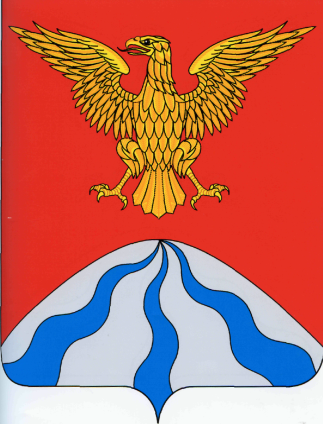 Пояснительная запискаПрогноз социально-экономического развития муниципального образования  «Холм-Жирковский район» Смоленской области на 2019 год и плановый период 2020 - 2021 годов разработан с учетом итогов развития экономики муниципального  образования  в предыдущие годы и анализа основных тенденций развития за 9 месяцев 2018 года, информации, полученной от органов исполнительной власти Смоленской области, государственных учреждений, территориального органа Федеральной службы государственной статистики по Смоленской области (далее Смоленскстат), особенностей и внутренних возможностей района.           Прогноз определяет основные направления и экономические параметры развития муниципального образования и является исходным документом для проектировок  бюджета муниципального образования «Холм-Жирковский район» Смоленской области на 2019 год и на плановый период 2020 и 2021 годов. Итоги социально-экономического развития  муниципального образования  «Холм-Жирковский район» Смоленской области за 2017 год  и 9 месяцев 2018 года ДемографияДемографический прогноз предполагает усиление тенденции старения населения и ухудшение возрастной структуры. Демографическая ситуация в 2017 году характеризовалась продолжающейся естественной убылью населения (превышение уровня смертности над уровнем рождаемости) и миграционной убылью населения.      В 2017 году  среднегодовая численность  постоянного населения муниципального образования «Холм-Жирковский район» Смоленской области составила 9455 человек. Доля городского населения составляет – 34,1% и  65,9% сельское население. Доля мужчин составляет-46,57% от общего количества населения. Население в трудоспособном возрасте составляет 54,27% от общей численности населения, 30,3% – старше трудоспособного возраста и 15,43% – население моложе трудоспособного возраста.           Естественная убыль населения  составила  103 человека, миграционная убыль населения  -59 человек.           За январь-август 2018 года родилось 48 детей, что на 2ребенка меньше соответствующего периода прошлого  года, умерло 135 человек, что на 15 человек  больше соответствующего периода прошлого года.По предварительной оценке среднегодовая численность постоянного населения на 01.01.2019г.составит-9352 человека.            Для улучшения демографической ситуации необходимо проводить работу по пропаганде здорового образа жизни (посещение спортивного оздоровительного комплекса,  участие в спортивных  и культурно-массовых мероприятиях), а также  поддержка семей, имеющих детей (сертификаты на областной материнский (семейный) капитал).           Основными направления развития в сфере улучшения демографической ситуации    муниципального образования  населения остаются:-регулярное проведение диспансеризации населения, профилактика заболеваний;-реализация комплекса мер по борьбе с болезнями, носящими социальный характер (наркомания, алкоголизм, туберкулез и другие); -пропаганда здорового образа жизни, развитие массовой физической культуры, формирование эффективной системы физкультурно-спортивного воспитания.           По прогнозным расчетам среднегодовая численность населения составит к 2021 году – 9,006 тыс. человек. Промышленность             За  2017 год объем отгруженных товаров собственного производства, выполненных работ и услуг собственными силами крупных и средних         организаций по всем видам экономической деятельности достиг 2,013 млрд.      руб. или 95,5% к уровню 2016 года. В общем объеме отгруженной продукции района  лидирующее место  занимают промышленное производство: «обрабатывающие производства, обеспечение электрической энергией, газом и паром, водоснабжение водоотведение, организация сбора и утилизации отходов», на долю которых приходится более 93,9%, объем отгруженной продукции  которых составил-1,892 млрд.рублей или 97,6% к уровню прошлого года. В структуре  данного вида деятельности основная доля – 98,7% приходится на «обрабатывающие производства», на долю «обеспечение тепловой энергией, водоснабжением; водоотведением, организация сбора и утилизации отходов, деятельность по ликвидации загрязнений» - 1,3%.          За 9 месяцев 2018 года  объем отгруженной продукции по виду деятельности  «обрабатывающие производства, обеспечение электрической энергией, газом и паром, водоснабжение водоотведение, организация сбора и утилизации отходов» составил-1,771 млрд.рублей или 127,5%(в действующих ценах) к уровню прошлого года, в том числе: Обрабатывающее производствоРазвитие обрабатывающих производств является определяющим в развитии промышленности района. В 2017 году индекс производства по обрабатывающим производствам составил   96,7% к уровню прошлого года. Снижение темпа объема отгруженной продукции связано как с уменьшением потребительского спроса на выпускаемую продукцию,  так и  с  падением цен на нее. За 9 месяцев 2018 года объем отгруженной продукции в обрабатывающем  производстве составил-1754,76 млн.руб.-107,8%  к уровню прошлого года.  По оценке 2018 года  индекс производства составит– 105,5%.          Динамику развития отрасли на среднесрочную перспективу определяет ООО «Игоревский завод древесностружечных плит» (выделено в самостоятельное производство), которое образовалось в результате  реорганизации ООО «ИДК».         В целом по отрасли индекс производства в прогнозном периоде составит: 2019 год-102,6%, 2020 год-112%, 2021 год-185,7%.  Обеспечение тепловой энергиейВ 2017 году объем отгруженной продукции составил- 16,6млн.руб., индекс производства составил-78,4%.Объем производства по данному виду экономической деятельности напрямую связан с работой МУП «Игоревское коммунальное хозяйство», МУП «Коммунальщик пгт.Холм-Жирковский» и ООО «ИДК».По оценке 2018 года в «Обеспечение электрической энергией, газом и паром, кондиционирование воздуха» индекс производства  составит – 100,3%. В прогнозном периоде индекс производства  составит: 2019 год-100,5%, 2020 год-100,6%, 2021 год-100,6%.Водоснабжение, водоотведение, организация сбора и утилизации отходов, деятельность по ликвидации загрязненийВ 2017 году объем отгруженных товаров собственного производства, выполненных работ и услуг собственными силами по данному виду экономической деятельности составил- 8,453млн.руб., индекс производства составил -100,4%.По оценке 2018 года в «Водоснабжение; водоотведение, организация сбора и утилизации отходов, деятельность по ликвидации загрязнений» индекс производства составит 100,5%.В прогнозном индекс производства составит: 2019 год-100,7%, 2020 год-100,8%, 2021 год-100,8%.Сельское хозяйствоПроизводством сельскохозяйственной продукции в 2017 году занимались 3 с/х  предприятия, 2 КФХ и личные подсобные хозяйства населения. Развитие сельского хозяйства характеризуется неравномерностью производства продукции сельского хозяйства по годам. Неблагоприятные агрометеорологические условия оказывают негативное воздействие на формирование урожая основных сельскохозяйственных культур, производство сельскохозяйственной продукции, что находит отражение в колебаниях индексов производства валовой продукции сельского хозяйства. Но, несмотря на трудности,  сельские труженики добились определенных результатов.Валовая продукция сельского хозяйств за 2017 год  составила 296,2 млн. рублей, что составляет 92,9% к уровню прошлого года. Из общего объема производимой в области продукции сельского хозяйства на долю сельскохозяйственных организаций приходится  40,2%, хозяйств населения  45,4%, крестьянских хозяйств  14,4%. В структуре валового производства продукции сельского хозяйства района на долю отрасли животноводства приходится 69,1%, отрасли растениеводства – 30,9%Производство зерна составило 3,039 тысячи тонн  или 80,1%  к уровню 2016 года, с урожайностью 16,3ц\га; производство картофеля-3,276тыс.тн.-93,4% к уровню 2016 года. Посевные площади в хозяйствах всех категорий под зерновые и зернобобовые культуры в 2018 году  составили  2566 га или  105,9% . Но в результате неблагоприятных погодных условий   площадь зерновых и зернобобовых культур составила-1818га. По предварительным данным валовой сбор составил 2,906тыс.тн. с урожайностью-15,9ц\га, что ниже уровня 2017 года на 4,4%. В 2018 году темп  роста производства картофеля и овощей к уровню 2017 года составит 100,1% и 100% соответственно. В растениеводстве  темп производства оценивается в 2018 году в размере 100,16% против уровня 2017 года.Поголовье  крупного рогатого скота по состоянию на 01.01.2018 года составило 2127 головы или 93,7% к уровню прошлого года, в том числе коров 1243 головы-109,2% уровню прошлого года.Производство молока за 2017 год составило 4935,7 тонн, или 108,3% к уровню прошлого года. Производство скота и птицы на убой составило 376,5тн., или 88,4% к уровню прошлого года производство яиц-1,377млн.шт.96,3%  к  уровню прошлого года.  По состоянию на 01.10.2018г. поголовье крс  в районе составляет -2259 голов,  или 113,0% к уровню 2017 года, в том числе коров -1236 голов- или 111,1% к уровню 2017 года . По состоянию на 01.10.2018 года производство скота  и птицы составило 232,4тн. или  88,3% к уровню 2017 года. Производство молока на 01.10.2018 года составило -4086,2тн.-105,8% к уровню 2017 года, производство яиц-1,15млн.шт. или 100,7% к 2017 году.         По прогнозной оценке в 2018 году  объем производства скота и птицы  на убой в живом весе  составит 377тн. (100%), молока- 4953тн.(100,2%), производство яиц  составит -1,377млн.шт.(100%).В животноводстве темп производства  оценивается в 2018 году  в размере  - 100,1% к уровню 2017года.Основная задача тружеников села – добиваться устойчивых урожаев и высоких надоев молока, но здесь для значимых результатов работы нужны и определённые вложения, поэтому необходимо привлекать инвесторов и решать земельный вопрос.  Поэтому в первую очередь необходимо усилить работу по выделению невостребованных земельных долей в муниципальную собственность с целью привлечения инвестиций в сельское хозяйство, решить задачу юридического закрепления земельных участков.          На территории муниципального образования «Холм-Жирковский район» Смоленской области  зарегистрировано 2551 невостребованных земельных долей площадью 25206,8 га., из них зарегистрировано право собственности на 12364,6га, что составляет 49,0%. Вовлечено в сельскохозяйственный оборот неиспользуемых сельскохозяйственных угодий  в 2017  году -695га, за 9 месяцев 2018г.-353,7га.Ежегодно в рамках областной программы «Развитие сельского хозяйства и регулирование рынков сельскохозяйственной продукции, сырья и продовольствия в Смоленской области» на 2014–2020 годы»  сельскохозяйственным  предприятиям оказывается господдержка.Государственная поддержка сельскохозяйственных товаропроизводителей преимущественно оказывается путем предоставления субсидий на компенсацию части фактически произведенных затрат, в том числе на: - оказание несвязанной поддержки в области растениеводства (погектарно); - повышение продуктивности в молочном скотоводстве; -поддержку семеноводства и племенного животноводства; -возмещение части затрат на уплату процентов по инвестиционным и краткосрочным кредитам; - возмещение части затрат на приобретение сельскохозяйственной техники для производства сельскохозяйственной продукции; - поддержку малых форм хозяйствования в сельской местности (в виде предоставления грантов на поддержку начинающих фермеров, развитие семейных животноводческих ферм, развитие сельскохозяйственной потребительской кооперации; - возмещение затрат на проведение культуртехнических мероприятий и гидромелиоративных мероприятий.  за счет средств областного и федерального бюджетов получают субсидии (несвязанная поддержка в растениеводстве, повышение продуктивности в молочном скотоводстве, приобретение с\х техники).За 9 месяцев 2018года   выделено  субсидий в размере-6,855 млн.руб.По прогнозной оценке в 2018 году всеми категориями хозяйств будет произведено сельскохозяйственной продукции в объеме  326,13, млн. рублей или  100,2% к уровню 2017 года. Рост объемов производства сельскохозяйственной продукции в прогнозируемом периоде будет обеспечен за счет увеличения поголовья сельскохозяйственных животных, на фоне роста показателей урожайности сельскохозяйственных культур и продуктивности сельскохозяйственных животных, увеличения посевных площадей.Индекс производства сельхозпродукции  составит:  2019г-100,2%, 2020г.-100,3%, 2021 год-100,5%.     Основными направлениями развития  сельского хозяйства являются:-привлечение СМСП, крестьянских (фермерских) хозяйств и личных подсобных хозяйств к участию в реализации государственных  и муниципальных программ поддержки сельхозтоваропроизводителей;-проведение дальнейшей работы по вовлечению в оборот неиспользуемых сельскохозяйственных земель;-обновление машинно-тракторного парка предприятий;-вовлечение в сельскохозяйственный оборот неиспользуемых сельскохозяйственных угодий.  Строительство          По итогам 2017 года в районе введено 1,326 тыс. кв. метров общей площади жилья, что составляет  42,1% к соответствующему периоду 2016 года, из них  все построено индивидуальными застройщиками.    Обеспеченность  населения  муниципального образования «Холм-Жирковский район" Смоленской области жильем по итогам 2017 года составила 32,2кв.м/чел.. За 9 месяцев  введено 868 кв.м. жилья, что составляет 101,6% к уровню прошлого года.По оценке на прогнозный период ввод жилья запланирован следующий:2019 год-0,920тыс.кв.м., 2020 год-0,69тыс.кв.м., 2021 год-1,1тыс.кв.м..Потребительский рынокПрогноз развития потребительского рынка товаров и услуг в среднесрочной перспективе учитывает влияние инфляционных процессов, роста реальных денежных доходов населения. Важной	отраслью	экономики	района	является система потребительского рынка. Потребительский рынок Холм-Жирковского района представлен розничной торговлей, общественным питанием и различными видами платных услуг, предоставляемых населению района. По состоянию на 01 января 2018 года на территории  Холм-Жирковского района в сфере розничной торговли действует 100 объектов торговой сети (в том числе стационарных объектов – 76 единиц, нестационарных объектов – 24 единиц). Торговая сеть концентрируется в пгт.Холм-Жирковский и центральных населенных пунктах сельских поселений, где проживает большая часть населения района. В населенные пункты, где нет торговой сети, обеспечение товарами первой необходимости производят автолавки и объекты мобильной торговли.          Тем не менее, инфраструктура предприятий торговли в сельских населенных пунктах недостаточно развита. Остро встает вопрос доставки товаров первой необходимости в малонаселенные пункты.        Оборот розничной торговли за 2017 год составил 85,9млн.руб.-88,6%к уровню прошлого года. Однако эти данные не отражают в полной мере развитие отрасли, которое происходит в основном за счет предприятий с численностью работающих менее 15 человек.       Продовольственные товары составляют 70% оборота розничной торговли, непродовольственные товары – 30%. В структуре реализации продовольственных товаров значительную долю составляют мясные и молочные продукты, хлебобулочные изделия, кондитерские изделия, овощи, фрукты. В структуре реализации непродовольственных товаров основную часть составляют: одежда, обувь, сложнобытовая техника, хозяйственные товары.           Оборот розничной торговли по организациям, не относящимся к субъектам малого предпринимательства с численностью работающих более 15 человек (включая средние организации) за 9 месяцев 2018 года составил  70,899млн. рублей. В 2018 году розничный товарооборот составит -89,0млн.руб. или 100,2% к уровню прошлого года. В прогнозном периоде на потребительском рынке сохранится положительная динамика оборота розничной торговли:   2019 г. -100,1%,  2020 г.-100,2%., 2021 г.-100,3 %.Одной из сфер экономики, затрагивающих жизненно важные интересынаселения, является сфера платных услуг. 
Объем платных услуг населению за 2017 год составил 38, млн.руб.-100,1% к уровню прошлого года.  В структуре объема платных услуг населению 69,9% приходится на услуги транспорта, связи и жилищно-коммунальные услуги        За 9 месяцев 2018 года населению  было оказано платных услуг на 28,7 млн. рублей, или  97,4% к соответствующему периоду 2017 года.В 2018 году объем платных услуг  по оценке сложится  с темпом роста 100,0%  к уровню 2017 года.В прогнозном периоде темпы роста платных услуг населению составят: 2019 год – 100,1 %,  2020 год – 100,2%,  2021год – 100,2%.         На динамику объема платных услуг населению, общественного питания так же, как и на оборот розничной торговли, наибольшее влияние будет оказывать  рост доходов населения.В среднесрочной перспективе Администрацией  района планируется продолжить работу, направленную на стимулирование развития розничной торговли, объема платных услуг на территории  района и деловой активности хозяйствующих объектов, осуществляющих торговую деятельность.В этих целях планируется проведение следующих мероприятий:- активизация участия предприятий торговли в реализации социальной политики, проводимой Администрацией района;- проведение мониторинга цен на отдельные виды социально значимых продовольственных товаров первой необходимости в целях определения экономической доступности товаров для населения района;-  обеспечение участия торговых предприятий в культурно-массовых мероприятиях, проводимых Администрацией района, с целью осуществления выездной торговли. Малое и среднее предпринимательствоПрогноз развития малого и среднего предпринимательства на период 2019-2021 годы рассчитан на основании данных Единого реестра субъектов малого и среднего предпринимательства.По  данным Единого реестра СМСП  на 01.01. 2018 года учтено 42 малых и средних предприятий.Основное место в структуре малых предприятий занимают: оптовая и розничная торговля-14(33,3%) и сельское, лесное хозяйство, охота и отлов зверей -12(28,5%);Среднесписочная численность работников малых и средних предприятий, включая микропредприятия,  в 2017 году  составила 0,516 тыс.человек.Оборот малых и средних предприятий, включая микропредприятия,   за 2017 год составил-0,354 млр.руб.-98% к уровню прошлого года. По оценке в 2018 году темп роста составит 100,5% к уровню 2017 года. В  период с 2019 по 2021 годы прирост оборота  предприятий прогнозируется в размере 3,5% ежегодно. В среднесрочной перспективе будет продолжена работа по созданию благоприятных условий для развития малого и среднего предпринимательства: - освещение деятельности малого бизнеса, его успехов в районной газете, на сайте Администрации в сети Интернет;- привлечение субъектов малого и среднего предпринимательства к участию в качестве поставщиков, исполнителей, подрядчиков в  выполнение работ для муниципальных нужд; - оказание консультативной помощи начинающим предпринимателям; - информирование предпринимателей о проводимых областных конкурсах и отборах по предоставлению финансовой поддержки  субъектов малого предпринимательства;-предоставление имущественной поддержки субъектам малого предпринимательства;Инвестиции      На развитие экономики и социальной сферы муниципального образования за 2017 год использовано 537,088млн.рублей инвестиций, что составило 27,3% (в сопоставимых ценах) к  соответствующему периоду прошлого года .Организациями, не относящимися к субъектам малого предпринимательства (включая средние организации), освоено –509,167 млн. рублей, что составило -26,1%  к  уровню  соответствующего периода прошлого года. Объeм  инвестиций в основной капитал (за исключением бюджетных средств) сложился в размере 488,462 млн. рублейСтруктура инвестиций в основной капитал за 2017 годНаиболее активно денежные средства вкладывались в :1.Обрабатывающие производства -обработка древесины и производство изделий из дерева-473,058млн.руб.,  в том числе: - ООО «ИДК»-473,058 млн..руб., которые направлены на строительство зданий и сооружений и  приобретение  основных средств; За 6 месяцев 2018 года за 1 полугодие 2018 года использовано 37,313 млн.рублей инвестиций, что составило  12,1% (в действующих ценах) к  соответствующему периоду прошлого года .Организациями, не относящимися к субъектам малого предпринимательства (включая средние организации), освоено –35,848 млн. рублей, что составило -11,8% (в действующих ценах)  к  уровню  соответствующего периода прошлого года. Низкий темп инвестиций  сложился в результате того, что ООО «Игоревский деревообрабатывающий комбинат», преодолевает кризисные явления, вызванные финансовыми условиями по обслуживанию кредитной линии.На 2018 год объем инвестиций в основной капитал  запланирован в размере 136,309 млн.руб., в том числе без субъектов малого и среднего предпринимательства-110,144 млн.руб.. Значительные объемы инвестиций  в 2019-2020 годах обусловлены реализацией инвестиционного проекта на условиях государственно-частного партнерства «Реконструкция и расширение ОАО «Игоревский деревообрабатывающий комбинат». Строительство завода древесноволокнистых плит (MDF). Развитие инфраструктуры в муниципальном образовании «Холм-Жирковский район» Смоленской области»Основным направлением инвестиционной политики на ближайшую перспективу   является  газификация населенных пунктов (ст.Канютино, ст.Владимирский Тупик, д.Верховье, д.Печатники , а также ул.Игоревская  в пгт.Холм-Жирковский), строительство автомобильной дороги в д.Саново. На планируемый период темп  роста  инвестиций  в основной капитал следующий:  2018г-171,45%, 2019г-13,35р., 2020г.-94,1%,2021г.-4,55%.Консолидированный бюджетФинансовой основой местного самоуправления является бюджетное планирование муниципального образования. Бюджетная обеспеченность – это способность бюджетов всех уровней финансировать закреплённые за ними расходные обязательства, связанные с предоставлением бюджетных услуг надлежащих объёма и качества. За 2017 год в консолидированный  бюджет муниципального образования «Холм-Жирковский район» Смоленской области  поступило 261 599,9 тыс. рублей или 98,7 процента от уточненных плановых назначений (265 068,4 тыс. рублей). В структуре доходов 2017 года  налоговые и неналоговые доходы  составили 22,7 процента, безвозмездные поступления – 77,3 процента.          В формировании налоговых и неналоговых  доходов консолидированного бюджета  ведущая роль  принадлежит налогу на доходы физических лиц. Его доля в общем объеме налоговых и неналоговых  доходов составила в 2017 году – 68,8 процента.         Поступление доходов в консолидированный бюджет муниципального образования «Холм-Жирковский район» Смоленской области в 2018 году оценивается в сумме  301,6млн. рублей, что на 40,0 млн. рублей или на 15,3 процента больше, чем за 2017 год (261,6 млн. рублей).Поступление налоговых и неналоговых доходов в консолидированный бюджет муниципального образования «Холм-Жирковский район»  Смоленской области за 2018 год оценивается в сумме 71,1 млн. рублей, что на 11,7 млн. рублей или на 19,7 процента больше фактического исполнения за 2017 год (59,4млн. рублей).          В прогнозном периоде 2019-2021 годов предполагается незначительный ежегодный рост налоговых и неналоговых доходов консолидированного бюджета муниципального образования «Холм-Жирковский район»  Смоленской области. Большая часть налоговых поступлений, как и в предыдущие годы, будет обеспечиваться поступлениями  налога на доходы физических лиц, налога на имущество физических лиц и акцизов. Доля безвозмездных поступлений  в консолидированный бюджет муниципального образования «Холм-Жирковский район» Смоленской области составила 77,3 процента. Объем безвозмездных поступлений в 2018 году оценивается в сумме 230,50 млн. рублей или 113,9 процентов  к уровню прошлого года.         Расходы консолидированного бюджета муниципального образования «Холм-Жирковский район» Смоленской области  составили в 2017 году 266 425,9 тыс. рублей. В структуре расходов ведущая роль принадлежит расходам на образование, культуру и кинематографию, общегосударственные вопросы и национальную экономику, на которые приходится более 85 процентов от общей суммы расходов. Расходы консолидированного бюджета в 2018 году по сравнению с 2017 годом увеличатся на 46,1 млн. рублей или на 11,7 процентов. Труд и  занятость населенияРазвитие рынка труда в среднесрочной перспективе будет проходить в условиях демографических ограничений и в значительной степени определяться общей ситуацией в экономике. За  последние 5 лет уровень безработицы сократился с  2,46 % до 1,76%.В службе занятости населения  зарегистрировано 103  безработных человека, из них  97  официально зарегистрированы безработными, в тоже время в районе в разных сферах экономики имеется  55 вакансий.Для снижения напряженности на рынке труда было трудоустроено 55 безработных граждан на временные общественные работы.На временные работы для несовершеннолетних граждан было трудоустроено 42 подростка в возрасте от 14 до 18 лет. Прошли переобучение, повышение, профессиональную подготовку-27 человек.Экономически активное население  составило 5542 человека.  На ситуацию на рынке труда влияет ряд отрицательных факторов. К наиболее серьезным из них относятся: неблагоприятные демографические процессы; дисбаланс между количеством и составом предполагаемых на рынке труда и востребованных экономикой квалифицированных специалистов.За январь-сентябрь 2018 года  в  центр  занятости  населения обратилось  в поиске  подходящей работы  обратилось 285 человек, из них 147 женщин. Надо  отметить,  что  среди  граждан,  вставших  на  учет,  доля  рабочих  и  служащих  составляет 70 %,  доля  граждан  относящихся к категории инвалидов – 6%, доля граждан ранее  не  приступавших  к  трудовой  деятельности  — 30 %.     На 01.10.2018г. численность незанятых  граждан, состоящих на учете в службе  занятости населения составила 80 человек, из них 75 человек зарегистрировано безработными. Уровень безработицы составляет 1,35%. Потребность в работниках, заявленная работодателями в службу занятости населения, на конец отчетного периода составила 63 вакансии. Коэффициент напряженности-1,3 человека на вакансию.Для снижения напряженности на рынке труда было трудоустроено 29 безработных гражданина на временные общественные работы. На выплату материальной поддержки израсходовано 50,70 тыс.рублей областного бюджета, на выплату заработной платы израсходовано 80,48 тыс.рублей средств работодателя. За январь-сентябрь 2018 года было трудоустроено на временные работы граждан испытывающих трудности в поиске работы (предпенсионный возраст) 5 безработных граждан. На временные работы для несовершеннолетних граждан было трудоустроено 47 подростков в возрасте от 14 до 18 лет. На профессиональную подготовку было направлено 28  человек.По оценке в 2018 году численность экономически активного населения района составит 5546 человек, среднегодовая численность занятых в экономике – 4753  человек. Так, на конец 2018 года уровень  зарегистрированной безработицы  от экономически активного населения составит не  более 1,75% , в 2019-2021 годах прогнозируется 1,74- 1,68%. В 2019-2021 годах под влиянием демографического фактора численность экономически  активного населения составит к 2021 году составит  5589 человек, занятых в экономике – 4816 человек. Одним из важнейших показателей уровня жизни населения остается заработная плата и своевременность ее получения. По данным органов статистики номинальная начисленная среднемесячная заработная плата работников организаций составила 28368,3  рублей, рост к уровню 2016 года составил 101,8%. Начисленная номинальная среднемесячная заработная плата в крупных и средних организациях за январь-август 2018 года составила 33694,7 руб. и по сравнению с январем – сентябрем  2017 года увеличилась на 13,1 %. На 2019-2021 годы темп роста заработной платы  запланирован  с темпом роста 101,5% ежегодно.         